OMTID41/2015
Внутренний номер:  358041 
Varianta în limba de statКарточка документа
Республика МолдоваМИНИСТЕРСТВО ТРАНСПОРТА И ДОРОЖНОЙ ИНФРАСТРУКТУРЫПРИКАЗ Nr. 41 
от  06.04.2015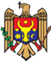 об утверждении Стандарта занятости
для профессии водитель автобусаОпубликован : 10.04.2015 в Monitorul Oficial Nr. 89-92     статья № : 642    В соответствии с пунктом 20 Методологии разработки стандартов занятости для рабочих профессий, утвержденной Постановлением Правительства № 863 от 8.10.2014, и положением Постановления Правительства № 695 от 18.11.2009 об утверждении Положения о Министерстве транспорта и дорожной инфраструктуры, его структуры и предельной численности ПРИКАЗЫВАЮ: 
    1. Утвердить стандарт занятости для профессии водитель автобуса, согласно приложению.
    2. Подразделению e-Преобразование (г-жа Унгуряну) разместить утвержденный Стандарт занятости на веб-странице Министерства транспорта и дорожной инфраструктуры.
    3. Контроль над исполнением настоящего приказа возложить на Владимира ЧЕБОТАРЯ, заместителя министра транспорта и дорожной инфраструктуры.

    МИНИСТР ТРАНСПОРТА
    И ДОРОЖНОЙ ИНФРАСТРУКТУРЫ                  Василе Ботнарь 

    № 41. Кишинэу, 6 апреля 2015 г. 
    СТАНДАРТ ЗАНЯТОСТИСогласован:                                                                                            Утвержден:Министерство труда,                                                      Министерство транспортасоциальной  защиты и семьй                                     и дорожной инфраструктуры         _____  ____________ 2014                                                   _____  ____________ 2014Решениесекторального комитета в области транспортаи дорожной инфраструктурынр._____от_______  ________________2014СТАНДАРТ ЗАНЯТОСТИКод по К3РМ:  833 Сфера профессиональной занятости: Водители тяжелых грузовых автомобилей и автобусовКод занятости/профессии: _833102Название занятости:   Водитель автобуса  Разработан:1. Мититюк Петру, Министерство транспорта и дорожной инфраструктуры, Заместитель Начальника Управления автомобильного транспорта 2. Карауш Валериу, Транспортный Колледж, Кишинэу,  заместитель директора3. Попа Вадим, инженер физик, менеджер в транспорте, заместитель директораООО”Арипартекс”4. Гэинэ Вячаслав, директор ООО”Читиус Груп”5. Реус Михаил, директор ООО”Ремта Транспорт Приват”Проверен и утвержден:Берестяну Константин, исполнительный директор Ассоциации авторизованных импортеров автомобилей в Молдове Паскал Григоре, главный специалист службы образования Учебного центра по подготовки международных перевозчиков Георгица Анатолие, Заведующий кафедрой «Инженерия и управление на транспорте» Академии Транспорта, Информатики и КоммуникацийАлбулеса Дмитий, консилиер Ассоциация Международных Автоперевозчиков Молдовы  Ниронес Аурел, заведующий отделения ”Внеурочные курсы”, Транспортный Колледж г.Кишинэу Описание занятости:Стандарт занятости отражает компетенции профессионального водителя, который выполняет    национальные и международные перевозки пассажиров  на регулярных и нерегулярных рейсах.Занятость профессионального водителя  (тот, кто управляет общественным или личным транспортным средством  для перевозки пассажиров) предусматривает комплексную деятельность, которая зависит от  многих факторов, таких как: вместимость транспортного средства, тип и его категория; качество и эффективность транспортного средства; степень безопасности автотранспортного средства и людей в процессе перевозки; степень оптимизации транспортного процесса; профессионализм в работе; соблюдение правил  безопасности дорожного движения, охраны здоровья и жизни перевозимых лиц; защита окружающей среды и т.д.Все эти элементы находятся главным образом в рамках ряда навыков, связанных с:получением и оформлением транспортных документов; подготовкой и проверкой транспортного средства для рейса;выполнением пассажирских перевозок;окончанием рейса. Передачей транспортного средства и документов;выполнение ремонтных работ во время транспортировки (устранение неполадок).В общем профессиональный водитель, от начала до конца рейса является и  менеджером и исполнителем выполнения процесса  перевозки пассажиров, сосредоточивая внимание на обеспечении безопасности дорожного движения, безопасности перевозимых лиц и окружающей среды, выполнения задачи согласно графику работы, обеспечение необходимых документов и урегулирования всех нештатных ситуаций, происходящих во время выполнения рейса.Роль стандарта занятости является  основой для разработки образовательных стандартов подготовки водителей, перевозящих людей в национальных и международных перевозках, с учетом нынешних требований работодателей.Ключевые компетенцииОбщие компетенции:Планирование деятельности.Соблюдение и обеспечение выполнения правил безопасности дорожного движения, охраны здоровья и жизни людей, охраны окружающей среды.Эффективное управление рисками в чрезвычайных ситуациях.Соблюдение законодательных и нормативных рамок в процессе осуществления профессиональной деятельности.Совершенствование профессиональной подготовки.Основное содержание№Ключевые компетенцииУровень востребованностиУровень востребованностиУровень востребованностиПроявление№Ключевые компетенцииВысокийСреднийНизкийПроявление1.Учить/учитьсяxВ процессе подготовки/самоподготовки, из разных источников, самостоятельно/в команде, с целью обеспечения качества трудовой деятельности, повышения уровня ее эффективности, предвосхищая достижения и новшества технического прогресса.2.Общения на родном/государст-венном языкеx В процессе адекватной передачи/восприятия письменных и устных сообщений в контексте различных профессиональных ситуаций, для успешного сотрудничества с коллегами/руководством, для правильной интерпретации инструкций/соответствующих нормативных актов/текстов технического содержания, в процессе подготовки/самоподготовки и т.д.3.Общения на иностранном языкеx В процессе адекватной передачи/восприятия письменных и устных сообщений в контексте различных профессиональных ситуаций (технические инструкции, ведение диалога в профессиональной сфере и т.д.).4.Действенно-стратегические xВ профессиональной деятельности/процессе повышения квалификации в соответствии с персональным планом; в соотношении усилий, необходимых для достижения цели и намеченных результатов; при оценке и принятии рисков в различных профессиональных ситуациях.5.Самопознания и самореализации x В профессиональной деятельности/процессе повышения квалификации/профессиональных и межличностных отношениях: оценка результатов/личных достижений на рабочем месте, а также способность обеспечивать высокое качество трудовой деятельности, положительное отношение к своей работе и работе, выполняемой коллегами; безопасность и самоконтроль; забота об эффективности и качестве деятельности, характерной области профессиональной занятости, умение брать на себя ответственность за собственное здоровье, личную безопасность, безопасность казенного имущества на рабочем месте, а также за результаты своей профессиональной деятельности.6.Межличностные, гражданские и в области моралиxВ профессиональной деятельности/процессе повышения квалификации/профессиональных и межличностных отношениях: посредством конструктивного общения и сотрудничества; действий по защите окружающей среды и состояния здоровья потребителя, в проявлении уважения к государственным символам, профессии/делу, компании/рабочему месту, семье, коллегам по работе и руководству.7.Базовые компетенции в математике, естествознании и технологии  xВ профессиональной деятельности/процессе повышения квалификации/профессиональных и межличностных отношениях: посредством понимания и использования базовых математических операций и их свойств для эргономичного решения проблем, выявления причинно-следственных связей в вопросах успеха и провала в профессиональной области, построения наиболее оптимальной схемы личностного поведения в вопросах взаимодействия с окружающими и использования технологических инструментов.8.В области информационных и коммуникационных технологий xВ профессиональной деятельности/процессе повышения квалификации/профессиональных и межличностных отношениях: посредством использования передовых достижений цифровых технологий и информационных ресурсов в профессиональных целях на рабочем месте, а также для обучения/самообучения и отдыха.9.Культурные и межкультурные  xВ профессиональной деятельности/процессе повышения квалификации/профессиональных и межличностных отношениях: посредством использования художественных средств в целях самопознания и самовыражения, проявления уважения к искусству других культур, выявления экономических возможностей и использования художественных средств на рабочем месте и творческого самовыражения на рабочем месте, проявления уважения к разнообразию личностных ценностей представителей других культур.10.Предприниматель-ские  xВ профессиональной деятельности: посредством анализа соотношения «затраты – выгоды», «запросы – возможности» с целью принятия адекватных решений на рабочем месте/за его пределами/в повседневной жизни, разработки и внедрения какого-либо проекта, выявления сильных и слабых сторон, а также возможностей и рисков в какой-либо конкретной деятельности.     Обязанности	                      Рабочие заданияСпецифические компетенции и взаимосвязь с рабочими заданиямиПоказатели результативностиОбязанность 1: Подготовка автобуса к рейсу1.Проверить автобус до выполнения рейса(1.1 – 1.28)1.1 Осмотр пневматических приводов автобуса1.Проверить автобус до выполнения рейса(1.1 – 1.28)1.1 Приводы проверены (отсутствие утечки, давление в приводах, стабильность соединения и крепления частей) относительно соблюдения требования, установленного изготовителем 1.2 Осмотр батареи1.2 Батарея осмотрена на отсутствие утечек, измеренная степень разрядки минимум 75% 1.3 Проверка работы рабочих тормозов1.3 Тормоза проверены согласно техническим условиям для допуска к дорожному движению1.4 Проверка функционирования стояночного тормоза1.4 Стояночный тормоз проверен, обеспечивает неподвижное состояние автобуса на уклоне более 23%1.5 Проверка функционирования вспомогательного тормоза1.5 Вспомогательный тормоз  проверен, при включении замедляет движение автобуса 1.6 Осмотр двигателя (системы смазки, охлаждения, питания)1.6 Двигатель осмотрен, отсутствует утечка масла, охлаждающей жидкости, топлива1.7 Осмотр и проверка приводных ремней 1.7 Ремни проверены на отсутствие трещин, износа, разрывов1.8 Измеренное натяжение ремней соответствует техническим требованиям 1.8 Осмотр шасси автобуса1.9 Шасси осмотрено на отсутствие неисправностей, стабильность соединения и крепления частей1.9 Внешний осмотр целостности кузова автобуса1.10 Кузов осмотрен на отсутствие механических повреждений, деформации силовых элементов, коррозионных повреждений, ослабления конструктивных элементов крепления 1.10 Осмотр шин, дисков колес1.11 Шины, диски колес осмотрены согласно техническим условиям для допуска к дорожному движению 1.11 Проверка давления в шинах1.12 Измеренные давления в шинах соответствуют техническим требованиям производителя1.12 Проверка функционирования двигателя1.13 Двигатель проверен на отсутствие перебоев в работе, посторонних шумов1.13 Проверка уровня и давления масла в двигателе1.14 Уровень и давление масла в двигателе проверены в соответствии с техническими требованиями производителя1.14 Проверка оборотов двигателя в режиме холостого хода1.15 Обороты двигателя, проверенные в режиме холостого хода, соответствуют техническим требованиям производителя1.15 Осмотр тахографа1.16 Осмотренный  тахографрегистрирует эксплуатационные параметры1.16 Проверка функционирования индикаторов бортовой панели 1.17 Индикаторы бортовой панели проверены на работоспособность и соответствие показаний реальным значениям1.17 Проверка функционирования механизмов открытия - закрытия дверей1.18 Механизмы открытия - закрытия дверей проверены внимательно, полностью открываются и закрываются без заедания1.18 Проверка функционирования приборов, устройств освещения, звуковой и световой сигнализации1.19 Приборы, устройства освещения, звуковой и световой сигнализации проверены согласно техническим условиям для допуска к дорожному движению1.19 Проверка функционирования стеклоочистителей и стеклоомывателей1.20 Стеклоочистители и стеклоомыватели проверены на разных режимах работы и обеспечивают хорошую видимость в разных климатических условиях 1.20 Проверка функционирования рулевого управления1.21 Рулевое управление проверено согласно техническим условиям для допуска к дорожному движению1.21 Проверка суммарного люфта в рулевом управлении1.22 Суммарный люфт в рулевом управлении проверен в соответствии с техническими требованиями производителя1.22 Осмотр зеркал, стекол и отражателей1.23 Зеркала, стекла и отражатели осмотрены внимательно на отсутствие трещин, повреждений и ослабления крепления1.23 Осмотр салона автобуса1.24 Осмотренный салон соответствует техническим и санитарно–гигиеничес-ким требованиям, оборудован согласно требованиям правил дорожного движения1.24 Проверка функционирования механизмов регулировки пассажирского сиденья1.25 Механизмы регулировки пассажирского сиденья проверены в разных положениях, надежно фиксируются в выбранном углу наклона1.25 Проверка функционирования системы кондиционирования автобуса1.26 Система кондиционирования автобуса проверена на разных режимах работы и обеспечивает оптимальный температурный режим в салоне автобуса1.26 Проверка ремней безопасности пассажиров1.27 Ремни безопасности пассажиров проверены согласно требованиям допуска к дорожному движению1.27 Проверка и добавление при необходимости масла и технических жидкостей1.28 Уровень масла и технических жидкостей проверены в соответствии с техническими требованиями производителя1.28 Заправка автобуса необходимым количеством топлива в соответствии с поставленным заданием на транспортировку 1.29 Заправка производится рекомендуемым типом топлива завода-изготовителя соблюдая меры предосторожности1.30 Количество заправляемого топлива соответствует выполнению транспортной задачи и удельному расходу топлива автобуса2. Планирование и организация маршрута.2. Заполняет акты перевозки пассажиров (людей)(2.1-2.4, 4.3)2.1 Прием задачи для осуществлений пассажирских перевозок. 2. Заполняет акты перевозки пассажиров (людей)(2.1-2.4, 4.3)2.1 Полученная задача для осуществления пассажирских перевозок, четко определенная для полного ее обеспечения. 2.2 Планирование маршрута движения.2. Заполняет акты перевозки пассажиров (людей)(2.1-2.4, 4.3)2.2 Планированный маршрут является оптимальным, позволяя вписаться в запланированное время и минимальный расход топлива 2.3 Планирование режима работы и отдыха. 2. Заполняет акты перевозки пассажиров (людей)(2.1-2.4, 4.3)2.3 Установленный режим работы и отдыха для соблюдения национального и международного законодательства.  2.4 Планированные графики движения для их соответствия с режимом работы и отдыха. 2.4 Получение и оформление документов/разрешений для пассажирских перевозок. 2.5 Документы получены и подготовлены в зависимости от типа и оборудования транспорта, специализированных технических проверок.2.6 Специальные разрешения для отдельных видов перевозок и полученные от компетентных органов своевременно. 2.7 Корректно заполненные документы, необходимые для осуществления перевозок, соблюдая методологию или рекомендации эмитента.2.8 Документы/формуляры, заполненные четко и разборчиво.2.9 Дополнительные необходимые документы и информации, предоставленные таможенным органам, пограничной полиции и дорожно-транспортным инспекторам по требованию. 2.5 Обеспечение необходимыми ресурсами для осуществления маршрута в соответствии с транспортной нагрузкой. 2.10 Необходимые предоставленные ресурсы (финансы, топливо и т.д.) для осуществления маршрута3.Посадка пассажиров и багажа.3. Осуществляет перевозку пассажиров 3.1 Маневрирование и парковка автомобильного транспортного средства у перрона или в специальных оборудованных станциях для посадки пассажиров. (3.1-3.5, 4.1-4.7, 4.9-4.12, 5.1-5.6, 6.1-6.3 )3.1 Осторожно маневрированный автомобиль и припаркованный к перрону или к специально оборудованным станциям для посадки пассажиров. 3.2 Контроль посадки пассажиров и  их размещение в автомобильное транспортное средство по распределенным местам при необходимости. 3.2 Пассажиры, размещенные в автомобиль согласно посадочным местам по билетам, по необходимости3.3 Наблюдение по размещению пассажирского багажа в грузовой отсек автомобильного транспортного средства и его салон, применение екусонов на багаж. 3.3 Пассажирские багажи, размещенные безопасно, соблюдая нормы осевой нагрузки и стабильность в движении. 3.4 Контроль или выдача билетов пассажирам, которые осуществляют посадку. 3.4 Проверенные билеты или выданные в соответствии с количеством перевозимых пассажиров. 3.5 Информация пассажиров о программе перевозки, запланированных остановках, правилах перевозки пассажиров.3.5 Программа перевозки, запланированные остановки, правила перевозки пассажиров, объявленные пассажирам кратко и четко.4. Осуществление пассажирских перевозок. 4.1 Вождение автомобиля.  3.6 Движущийся автомобиль, соблюдая маршрут и дорогу, указанные в ,,программе перевозки”, устраняет остановки или необоснованные задержки.4.2 Строгое соблюдение графиков движения на автовокзалах и автостанциях.3.7 Строго соблюденные графики движения на автовокзалах и автостанциях, без задержек.4.3 Предоставление документов и дополнительной информации, востребованных таможенными органами,  пограничной полицией и дорожно-транспортными инспекторами.4.4 Оплата дорожных сборов за проезд по мостам, улицам, экологический налог.3.8 Дорожные сборы за проезд по мостам, улицам, экологические налоги оплаченные вовремя и подтвержденные оплаченными счетами-фактурами. 4.5 Постоянная проверка хорошего функционирования тахографа по всему маршруту движения. 3.9 Визуальный проверенный тахограф для регистрации эксплуатационных параметров по всему маршруту движения4.6 Информация пассажиров о некоторых непредвиденных ситуациях, осуществленных во время перевозки (непредвиденные остановки, ограничения при пересечении таможенных пунктов, особые атмосферные события), время пребывания на автовокзалы и автостанции. 3.10 Оперативное оповещение пассажиров о дорожных событиях.4.7 Постоянный контроль функционирования автомобиля посредством бортовых приборов, акустических сигналов, оптическое и специфическое поведение транспортного средства. 3.11 Функционирование автомобиля в соответствии с показаниями бортовых приборов, акустических сигналов, оптическое или специфическое поведение автомобиля.4.8 Идентификация дефектов автотранспортного средства и ремонт в дороге (по мере возможности).4.9 Оповещение транспортного оператора о невозможности ремонта транспортного средства и запрос другого автомобиля для дальнейшей перевозки пассажиров. 3.12 Оповещенный транспортный оператор своевременно о невозможности ремонта транспортного средства3.13 Своевременно взятые пассажиры для дальнейшего осуществления маршрута. 4.10 Обеспечение  целостности багажа пассажиров во время поездки. 3.14 Обеспечение  целостности багажа пассажиров во время поездки 4.11 Мониторинг безопасности посадки пассажиров. 3.15 Безопасная остановка транспортного средства на остановках по маршруту и на перроне конечных станций в соответствии с расписанием движения.  3.16 Предоставление достаточного времени пассажирам для безопасной высадки 4.12 Выдача багажа пассажиров из багажника транспортного средства.  3.17 Выданные багажи в соответствии с талонами  5.  Соблюдение и приминение норм дорожного законодательства, безопасности, здоровья и труда 5.1 Вождение автотранспорта  в условиях повышенной безопасности с соблюдением национального и международного дорожного законодательства. 3.18 Движущийся автомобиль в условиях максимальной безопасности с соблюдением национального и международного дорожного законодательства, без дорожно-транспортных аварий.5.2 Адаптация скорости движения к ограничениям, продиктованная маршрутом и условиями рельефа и среды   3.19 Скорость движения, адаптированная  к ограничениям, продиктованным маршрутом и условиями рельефа и среды   5.3 Оповещение уполномоченных властей/дорожного оператора в случае дорожно-транспортных аварий    3.20 Уполномоченные власти/дорожный оператор, оповещенные в разумные сроки о произошедшей дорожно-транспортной аварии    5.4 Выявление, анализ и удаление источников опасности.   3.21 Выявленные, внимательно проанализированные и незамедлительно удаленные источники опасности.3.22 Источники опасности, оперативно сообщенные уполномоченным лицам в случаях, когда невозможно их удалить.5.5 Эвакуация пассажиров  из автобуса в случае дорожно-транспортной аварии или в других случаях, которые угрожают жизни и здоровью пассажиров.5.6 Оказание первой медицинской помощи пострадавшим пассажирам.     3.23 Высаженные пассажиры с соблюдением  конкретных процедур в условиях безопасности.  3.24 Оказанная первая помощь пострадавшим лицам в соответствии с типом полученной травмы.6. Обеспечение развития непрерывных профессиональных навыков. 6.1 Определение потребностей непрерывной профессиональной подготовки. 3.25 Потребности в непрерывной профессиональной подготовке, выявленные по отношению к актуальным требованиям и положениям о  движении по дорогам общего пользования (внутренние и межународные).3.26 Потребность в подготовке, правильно оцененная путем сравнения/отчетности уровня собственного уровня знаний с эволюцией и потребностями сферы6.2 Индивидуальное изучение новых достижений в сфере разных источников информаци3.27 Публикации по специальности, выявленные и периодически изученные, после тщательного отбора вопросов, представляющих интерес.3.28 Самообучение (накопление знаний), проводимое постоянно, эффективно таким образом, чтобы удовлетворить профессиональные потребности в обучении6.3 Обязательное участие в курсах, стажировках профессионального формирования на протяжении всей жизни3.29 Участие в курсах, стажировках профессионального формирования, на протяженние всей жизни подтвержденое сертификатами, дипломами4. Выполняет ремонт во время транспортировки (разбивка по пути) (4.8)4.1 Появившийся дефект быстро локализован4.2 Дефектные детали точно определены4.3 Инструменты и устройства, выбранные в соответствии с характером операций, которые будут выполнены4.4 Ремонтные работы, выполненные в соответствии с техническими инструкциями7. Сдача автомобилей и транспортных документов5. Заканчивает маршрут7.1 Заполнение документов осуществления перевозки(7.1-7.7)5.1 Документы о выполненном маршруте, правильно и оперативно заполненные, сданные администратору в установленный срок7.2 Расчет тарифных документов и сдача выручки, полученной на маршруте5.2 Тарифные документы (фактуры, квитанции, билеты и др.) рассчитываются в установленный срок5.3 Вырученные суммы сданы в соответствии с проданными билетами и перевезенными пассажирами.5.4 Диаграммы тахографа, сданные с прилагаемым отчетом с объяснениями в случае любых нарушений, записанных на нем.5.5 Автотранспорт, сданный и припаркованный в гараже или на стоянке, указанной транспортным оператором.7.3 Сдача диаграмм тахографа и объяснение в прилагаемом отчете о любых нарушениях, записанных на нем5.2 Тарифные документы (фактуры, квитанции, билеты и др.) рассчитываются в установленный срок5.3 Вырученные суммы сданы в соответствии с проданными билетами и перевезенными пассажирами.5.4 Диаграммы тахографа, сданные с прилагаемым отчетом с объяснениями в случае любых нарушений, записанных на нем.5.5 Автотранспорт, сданный и припаркованный в гараже или на стоянке, указанной транспортным оператором.7.4 Сдача автотранспорта в гараж или на стоянку, указанную транспортным оператором5.2 Тарифные документы (фактуры, квитанции, билеты и др.) рассчитываются в установленный срок5.3 Вырученные суммы сданы в соответствии с проданными билетами и перевезенными пассажирами.5.4 Диаграммы тахографа, сданные с прилагаемым отчетом с объяснениями в случае любых нарушений, записанных на нем.5.5 Автотранспорт, сданный и припаркованный в гараже или на стоянке, указанной транспортным оператором.7.5 Сообщение о технических проблемах, возникших во время перевозки, транспортному оператору5.6 Технические проблемы, выявленные во время маршрута, своевременно доведенные до сведения уполномоченных лиц.7.6 Проверка и обеспечение технических осмотров в соответствии с периодичностью, указаной производителем транспортных средств5.7 Технические осмотры, осуществленные в соответствии с периодичностью и требованиями, указанными производителем транспортных средств7.7 Надзор за процессом внутренней и внешней  мойки автотранспорта5.8 Автотранспорт, помытый снаружи, соответствует требованиям законодательства дорожного движения.5.9 Помытый салон автотранспорта соответствует санитарно-гигиеническим требованиям по пассажирским перевозкам.